РЕШЕНИЕРассмотрев проект решения о порядке назначения и проведения опроса граждан в Петропавловск-Камчатском городском округе, внесенный исполняющим обязанности председателя Городской Думы Петропавловск-Камчатского городского округа Прудким Д.А., в соответствии со статьей 31 Федерального закона от 06.10.2003 № 131-ФЗ «Об общих принципах организации местного самоуправления в Российской Федерации», статьей 24 Устава Петропавловск-Камчатского городского округа Городская Дума Петропавловск-Камчатского городского округаРЕШИЛА:1. Принять Решение о порядке назначения и проведения опроса граждан
в Петропавловск-Камчатском городском округе.2. Направить принятое Решение Главе Петропавловск-Камчатского городского округа для подписания и обнародования.РЕШЕНИЕот 28.06.2019 № 186-ндО порядке назначения и проведения опроса граждан в Петропавловск-Камчатском городском округеПринято Городской Думой Петропавловск-Камчатского городского округа(решение от 26.06.2019 № 465-р)Глава 1. Общие положения Статья 1. Предмет регулирования 1. Настоящее Решение о порядке назначения и проведения опроса граждан в Петропавловск-Камчатском городском округе (далее – Решение) разработано в соответствии со статьей 31 Федерального закона от 06.10.2003 № 131-ФЗ
«Об общих принципах организации местного самоуправления в Российской Федерации», Законом Камчатского края от 28.12.2015 № 744 «О назначении и проведении опроса граждан в муниципальных образованиях в Камчатском крае», статьей 24 Устава Петропавловск-Камчатского городского округа.2. Решение определяет порядок назначения и проведения опроса граждан в Петропавловск-Камчатском городском округе (далее – опрос граждан).Статья 2. Принципы проведения опроса граждан1. Опрос граждан проводится на всей территории или на части территории Петропавловск-Камчатского городского округа (далее – городской округ)
для выявления мнения населения и его учета при принятии решений органами местного самоуправления городского округа и должностными лицами местного самоуправления городского округа, а также органами государственной власти.2. В опросе граждан имеют право участвовать жители городского округа, обладающие избирательным правом.Участие жителей городского округа в опросе граждан является свободным и добровольным. Жители городского округа участвуют в опросе граждан
на равных основаниях.3. Назначение, проведение и установление результатов опроса граждан осуществляется открыто и гласно.4. Результаты опроса граждан носят рекомендательный характер.Глава 2. Порядок назначения опроса граждан Статья 3. Инициатива проведения опроса граждан 1. Опрос граждан проводится по инициативе:1) Городской Думы Петропавловск-Камчатского городского округа
(далее – Городская Дума) или Главы Петропавловск-Камчатского городского округа – по вопросам местного значения;2) Правительства Камчатского края или по его распоряжению исполнительного органа государственной власти Камчатского края, осуществляющего функции по управлению государственным имуществом Камчатского края (далее - Уполномоченный орган), – для учета мнения граждан при принятии решений об изменении целевого назначения земель муниципального образования для объектов регионального и межрегионального значения.2. Инициирование проведения опроса граждан Главой Петропавловск-Камчатского городского округа, Правительством Камчатского края или Уполномоченным органом осуществляется посредством внесения в Городскую Думу письменного обращения о проведении опроса граждан, содержащего обоснование проведения данного опроса граждан и формулировку вопроса (вопросов), предлагаемого (предлагаемых) при проведении опроса граждан (далее – письменное обращение).Вместе с письменным обращением Глава Петропавловск-Камчатского городского округа вносит в Городскую Думу проект решения о назначении опроса граждан, оформленный в соответствии с требованиями Решения Городской Думы Петропавловск-Камчатского городского округа от 31.10.2013 № 141-нд «О порядке внесения проектов муниципальных нормативных правовых актов на рассмотрение Городской Думы Петропавловск-Камчатского городского округа».В иных случаях, предусмотренных частью 1 настоящей статьи, проект решения о назначении опроса граждан разрабатывается Городской Думой.Если инициатором проведения опроса граждан является Городская Дума,
то письменное обращение не оформляется.Статья 4. Принятие решения о назначении опроса граждан 1. Решение о назначении опроса граждан принимается Городской Думой не позднее 30 календарных дней со дня поступления письменного обращения Главы Петропавловск-Камчатского городского округа, Правительства Камчатского края или Уполномоченного органа либо выдвижения инициативы Городской Думы о проведении опроса граждан. 2. Решение Городской Думы о назначении опроса граждан оформляется решением Городской Думы нормативного характера о назначении опроса граждан (далее – решение Городской Думы о назначении опроса граждан).3. В решении Городской Думы о назначении опроса граждан устанавливаются:1) дата и сроки проведения опроса граждан;2) формулировка вопроса (вопросов), предлагаемого (предлагаемых)
при проведении опроса граждан;3) методика проведения опроса граждан (под методикой проведения опроса граждан понимается определение формы, метода и порядка проведения опроса граждан);4) форма опросного листа;5) минимальная численность жителей городского округа, участвующих
в опросе граждан.4. В решении Городской Думы о назначении опроса граждан могут быть установлены:1) территория, на которой проводится опрос граждан;2) участки проведения опроса граждан (далее - участки);3) пункты для проведения опроса граждан, организованные
в общественных местах (далее - пункты для проведения опроса граждан);4) иные положения, касающиеся проведения опроса граждан.5. Если инициатором проведения опроса граждан является Глава Петропавловск-Камчатского городского округа, Правительство Камчатского края или Уполномоченный орган копия решения Городской Думы о назначении опроса граждан направляется Городской Думой соответствующему инициатору проведения опроса граждан не позднее 3 дней со дня его принятия.6. Жители городского округа должны быть проинформированы
о проведении опроса граждан не менее чем за 10 дней до его проведения.Глава 3. Порядок проведения опроса гражданСтатья 5. Комиссии по подготовке и проведению опроса граждан1. Комиссия по подготовке и проведению опроса граждан (далее - Комиссия) формируется Городской Думой в составе не менее 5 и не более 15 членов Комиссии.Городской Думой формируются также участковые комиссии по подготовке и проведению опроса граждан (далее - участковые комиссии) в составе не менее 3 и не более 9 членов участковой комиссии, если в решении Городской Думы о назначении опроса граждан в соответствии с пунктом 2 части 4 статьи 4 настоящего Решения установлены участки.2. Комиссия состоит из председателя Комиссии, заместителя председателя Комиссии, секретаря Комиссии и членов Комиссии.Участковая комиссия состоит из председателя участковой комиссии, секретаря участковой комиссии и членов участковой комиссии.В состав Комиссии (участковой комиссии) включаются представители Городской Думы, администрации городского округа, Правительства Камчатского края или Уполномоченного органа (при проведении опроса граждан по инициативе Правительства Камчатского края или Уполномоченного органа).В состав Комиссии (участковой комиссии) могут быть включены представители общественности.Деятельность членов Комиссии (участковой комиссии) осуществляется
на безвозмездной основе.3. Комиссия осуществляет следующие функции:1) обеспечивает информирование жителей городского округа о проведении опроса граждан не менее чем за 10 дней до его проведения;2) организует проведение опроса граждан;3) устанавливает результаты опроса граждан;4) координирует и контролирует деятельность участковых комиссий
в случае их формирования;5) взаимодействует с органами государственной власти Камчатского края, органами местного самоуправления муниципальных образований, средствами массовой информации;6) осуществляет иные функции в соответствии с Законом Камчатского края от 28.12.2015 № 744 «О назначении и проведении опроса граждан
в муниципальных образованиях в Камчатском крае», Уставом Петропавловск-Камчатского городского округа и (или) настоящим Решением.4. Участковые комиссии осуществляют следующие функции:1) организуют проведение опроса граждан на соответствующих участках;2) устанавливают итоги опроса граждан на соответствующих участках;3) взаимодействуют с Комиссией;4) осуществляют иные функции в соответствии с Законом Камчатского края от 28.12.2015 № 744 «О назначении и проведении опроса граждан
в муниципальных образованиях в Камчатском крае», Уставом Петропавловск-Камчатского городского округа и (или) настоящим Решением.Статья 6. Проведение опроса граждан1. Опрос граждан может проводиться по месту жительства, месту работы граждан, в помещениях, занимаемых Комиссией (участковыми комиссиями),
в пунктах для проведения опроса граждан.2. Опрос граждан проводится путем заполнения гражданином, участвующим в опросе граждан (далее - участник опроса граждан), опросного листа.Если при проведении опроса граждан предложены несколько вопросов, опросные листы заполняются участником опроса граждан раздельно по каждому вопросу.3. Опросный лист выдается членом Комиссии (участковой комиссии) или лицом, привлеченным Комиссией для сбора опросных листов, участнику опроса граждан по предъявлении им паспорта или документа, заменяющего паспорт гражданина.4. Участник опроса граждан указывает в опросном листе свои фамилию, имя и отчество (при наличии), дату рождения, серию и номер паспорта
или документа, заменяющего паспорт гражданина, адрес места жительства,
а также проставляет любой знак за 1 из вариантов волеизъявления и свою подпись.5. С согласия участника опроса граждан или по его просьбе фамилия, имя
и отчество (при наличии) участника опроса граждан, дата его рождения, серия и номер паспорта или документа, заменяющего паспорт гражданина, адрес места жительства могут быть указаны в опросном листе лицом, выдавшим
ему опросный лист. При этом проставление знаков за 1 из вариантов волеизъявления и подписи в опросных листах осуществляется участником опроса граждан лично.6. Участник опроса граждан вправе заполнить только 1 опросный лист
по вопросу (каждому из вопросов), предложенному (предложенных)
при проведении опроса граждан.7. Лицо, выдавшее опросный лист, удостоверяет заполненный
в соответствии с частями 4-6 настоящей статьи опросный лист путем проставления в конце опросного листа своих фамилии, имени и отчества
(при наличии), подписи и даты.8. Заполненные опросные листы сдаются лицом, привлеченным для сбора опросных листов, не позднее 1 дня со дня окончания срока проведения опроса граждан в Комиссию, а в случае формирования участковых комиссий -
в соответствующую участковую комиссию.Статья 7. Установление результатов опроса граждан1. Результаты опроса граждан устанавливаются Комиссией раздельно
по каждому из предложенных при проведении опроса граждан вопросов путем обработки данных, содержащихся в опросных листах, либо путем суммирования данных, содержащихся в протоколах участковых комиссий об установлении итогов опроса граждан (далее - протоколы участковых комиссий).2. Результаты опроса граждан устанавливаются не позднее 15 дней
со дня окончания срока проведения опроса граждан и оформляются протоколом Комиссии об установлении результатов опроса граждан, который подписывается всеми членами Комиссии и в котором указываются следующие данные:1) дата составления протокола;2) сроки проведения опроса граждан;3) формулировка вопроса, предложенного при проведении опроса граждан;4) число участников опроса граждан;5) решение о признании опроса граждан состоявшимся либо несостоявшимся;6) количество голосов, поданных за каждый из вариантов волеизъявления;7) результаты опроса граждан.3. Опрос граждан признается Комиссией несостоявшимся в случае, если число участников опроса граждан составляет менее установленной решением Городской Думы о назначении опроса граждан минимальной численности жителей городского округа, которые должны принять участие в опросе граждан.4. Участковые комиссии устанавливают итоги опроса граждан
на соответствующих участках раздельно по каждому из предложенных
при проведении опроса граждан вопросов путем обработки данных, содержащихся в опросных листах.5. Итоги опроса граждан устанавливаются не позднее 10 дней со дня окончания срока проведения опроса граждан и оформляются протоколом участковой комиссии, который подписывается всеми членами участковой комиссии и в котором указываются следующие данные:1) дата составления протокола;2) сроки проведения опроса граждан;3) формулировка вопроса, предложенного при проведении опроса граждан;4) число участников опроса граждан, место жительства которых находится на территории участка;5) количество голосов, поданных за каждый из вариантов волеизъявления.6. Протокол участковой комиссии направляется в Комиссию не позднее
1 дня со дня его подписания.7. При установлении Комиссией результатов опроса граждан, участковыми комиссиями итогов опроса граждан не учитываются опросные листы неустановленной формы, опросные листы, заполненные гражданами,
не имеющими права на участие в опросе граждан, а также опросные листы, заполненные с нарушением требований, предусмотренных частями 4-7 статьи 6 настоящего Решения.8. Протокол Комиссии об установлении результатов опроса граждан
с приложением опросных листов направляется в Городскую Думу не позднее
1 дня со дня его подписания.9. Если инициатором проведения опроса граждан являлся Глава Петропавловск-Камчатского городского округа, Правительство Камчатского края либо Уполномоченный орган, копия протокола Комиссии об установлении результатов опроса граждан направляется Городской Думой соответствующему инициатору проведения опроса граждан не позднее 5 дней со дня его подписания.10. Результаты опроса граждан подлежат опубликованию (обнародованию) Городской Думой не позднее 10 дней со дня подписания протокола Комиссии об установлении результатов опроса граждан.Глава 4. Заключительные положенияСтатья 8. Финансирование опроса гражданФинансирование мероприятий, связанных с назначением и проведением опроса граждан, осуществляется:1) за счет средств бюджета городского округа – при проведении опроса граждан по инициативе Городской Думы или Главы Петропавловск-Камчатского городского округа;2) за счет средств бюджета Камчатского края – при проведении опроса граждан по инициативе Правительства Камчатского края или Уполномоченного органа.Статья 9. Вступление в силу настоящего РешенияНастоящее Решение вступает в силу после дня его официального опубликования.Статья 10. Признание утратившими силу решений Городской Думы нормативного характера, регулирующих отношения в сфере назначения
и проведения опроса граждан в городском округеСо дня вступления в силу настоящего Решения признать утратившими силу:1) Решение Городской Думы Петропавловск-Камчатского городского округа от 02.07.2009 № 138-нд «О порядке назначения и проведения опроса граждан в Петропавловск-Камчатском городском округе»;2) Решение Городской Думы Петропавловск-Камчатского городского округа от 03.09.2009 № 171-нд «О внесении изменений в Решение Городской Думы Петропавловск-Камчатского городского округа от 02.07.2009 138-нд
«О порядке назначения и проведения опроса граждан в Петропавловск-Камчатском городском округе»;3) Решение Городской Думы Петропавловск-Камчатского городского округа от 01.06.2011 № 359-нд «О внесении изменений в Решение Городской Думы Петропавловск-Камчатского городского округа от 02.07.2009 № 138-нд 
«О порядке назначения и проведения опроса граждан в Петропавловск-Камчатском городском округе»;4) Решение Городской Думы Петропавловск-Камчатского городского округа от 29.12.2011 № 464-нд «О внесении изменений в Решение Городской Думы Петропавловск-Камчатского городского округа от 02.07.2009 № 138-нд
«О порядке назначения и проведения опроса граждан в Петропавловск-Камчатском городском округе»;5) Решение Городской Думы Петропавловск-Камчатского городского округа от 28.02.2012 № 480-нд «О внесении изменений в Решение Городской Думы Петропавловск-Камчатского городского округа от 02.07.2009 № 138-нд 
«О порядке назначения и проведения опроса граждан в Петропавловск-Камчатском городском округе»;6) Решение Городской Думы Петропавловск-Камчатского городского округа от 05.07.2016 № 455-нд «О внесении изменений в Решение Городской Думы Петропавловск-Камчатского городского округа от 02.07.2009 № 138-нд 
«О порядке назначения и проведения опроса граждан в Петропавловск-Камчатском городском округе».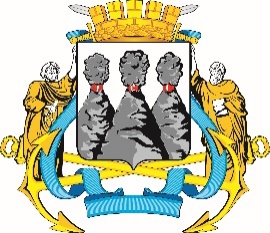 ГОРОДСКАЯ ДУМАПЕТРОПАВЛОВСК-КАМЧАТСКОГО ГОРОДСКОГО ОКРУГАот 26.06.2019 № 465-р21-я сессияг.Петропавловск-КамчатскийО принятии решения о порядке назначения и проведения опроса граждан в Петропавловск-Камчатском городском округеПредседатель Городской Думы Петропавловск-Камчатского городского округаГ.В. МонаховаГОРОДСКАЯ ДУМАПЕТРОПАВЛОВСК-КАМЧАТСКОГО ГОРОДСКОГО ОКРУГАИсполняющий полномочия ГлавыПетропавловск-Камчатскогогородского округаЮ.Н. Иванова